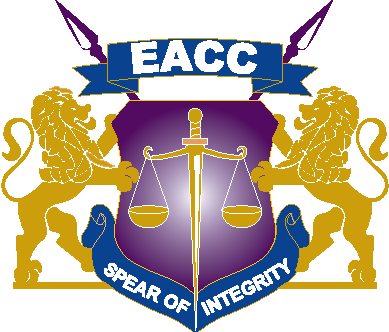 5th February 2024ADDENDUM ONEPROVISION OF AIR TICKETS ON FRAMEWORK AGREEMENT FOR THREE YEARSTENDER NO: EACC/T/34/2023-2024 IFMIS NO: 1436001Reference is made to the above cited procurement. Kindly take note of the following clarification.SECTION III – EVALUATION AND QUALIFICATION CRITERIAThe aim of the addendum is amend the requirement of two years audited accounts signed by a certified auditor from years 2018 & 2019 to years 2021 & 2022Acknowledgement of Addendum No 1We, the undersigned hereby certify that the addendum is an integral part of the document and the alterations set out in addendum have been incorporated in the tender document.Tenderer:…………………………………………………………………………….Signed:……………………………………………………………………………….Dated:………………………………………………………………………………..i) Technical Specification NO.5i) Technical Specification NO.5i) Technical Specification NO.5i) Technical Specification NO.5i) Technical Specification NO.55.Financial capability:Provide the last two years audited accounts  signed by a certified Auditor. i.e (2021 & 2022)(Attach documentary evidence)(i) Liquidity RatioCurrent Assets/Current Liabilities 2:1 - 6 Marks,1:1 – 3 marks,Less than 1- 0 marks6